Níže uvedeného dne, měsíce a roku uzavřely smluvní strany na straně jedné:Číslo účtu:IČ:DIČ:(dále jen Linde)Linde Gas a.s.U Technoplynu 1324 198 00 Praha 900011754CZ00011754na straně druhé:Výzkumný ústav živočišné výroby, v.v.i. Přátelství 815104 00 Praha 10-UhříněvesČíslo zákazníka: IČ:	00027014DIČ:	CZ00027014(dále jen zákazník)Dodatek č.4 362752576/362752578 ke Smlouvě o dlouhodobém pronájmu
číslo smi. 362010594 ze dne 27.6.2017uzavírají tento Dodatek č.4 ke Smlouvě o dlouhodobém pronájmu lahvi a dalších distribučních prostředků na speciální plyny:Po dobu platnosti tohoto dodatku (od 1.7.2020 -31.12.2020) se neúčtuje denní ani dodatkové nájemné za pronájem 41 kusů lahvi na technické plyny, 5 kusů lahvi na acetylen a 13 kusů lahvi na speciální plyny na obalovém kontě 510919660Po dobu platnosti tohoto dodatku (od 1.7.2020 - 31.12.2020) se neúčtuje denní ani dodatkové nájemné za pronájem 3 kusů lahvi na technické plyny a 6 kusů lahvi na speciální plyny na obalovém kontě 550712960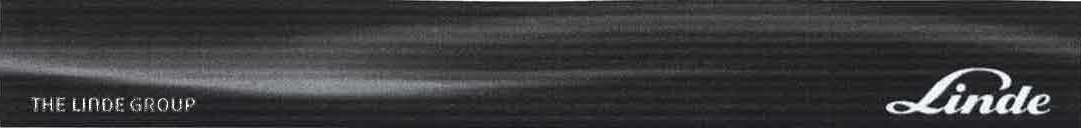    V Praze dne           …………………………………………………                                                                  ………………………………………………..                                Za Linde Gas a.s.                                                                                                             za zákazníka                                  (jméno/podpis)                                                                                                              (jméno/podpis) Společnost je zapsaná u Městského soudu v Praze v Obchodním rejstříku oddíl B, vložka 411 Společnost je certifikovaná dle ISO 9001, ISO 14001 a je držitelem osvědčeni Responsible Care.Form 1203/29 2014 04VŠEOBECNÉ PODMÍNKY LINDE PRO PRODEJ PLYNŮ A NÁJEM DISTRIBUČNÍCH PROSTŘEDKŮ(dále jen „Podmínky")ZÁKLADNÍ USTANOVENÍTyto Podmínky jsou součásti každé smlouvy, na základě které se Lindě zavazuje dodávat zákazníkovi technický, medicinální či speciální plyn/y v jakémkoliv skupenství v Distribučním prostředku nebo do Zásobovacího zařízeni (dále jen .Plyn/y") a/nebo mu pronajmout Distribuční prostředek Linde.Jednotlivé smlouvy vznikají akceptaci nabídky Linde (zástupce Linde) zákazníkem, a to prostřednictvím smluv, objednávek zákazníka potvrzených ze strany Lindě, a/nebo pouhým převzetím Distribučního prostředku zákazníkem (dále jen „Smlouva"). Právni úkony směřující ke změně či ukončeni Smlouvy vyžaduji písemnou formu, klerá však není dodržena pň elektronické lormě komunikace, elektronická (orma písemnosti však postačuje pro změny cen ze strany Linde. Změnu cen Plynů, dalších produktů či nájemného Linde oznámí zákazníkovi min. 15 dni předem prostřednictvím zejm. e-mailu a/nebo zveřejněním nového ceníku v Prodejních místech Lindě, Zákazník souhlasí stlm, že Linde může plnit své smluvní závazky prostřednictvím třetích osob, zejména „Partnerů Lindě“, tj. osob které Linde zmocnila k prodeji zboží, služeb a Distribučních prostředků s Plynem a jejich převozu k/od zákazníků a/nebo .Prodejních míst Lindě“, což jsou prodejny provozované ze strany Linde nebo Partnerů Linde. Smluvní strany jsou povinny své identifikační a kontaktní údaje pň uzavřeni Smlouvy uvádět správně a pravdivě a bez zbytečného odkladu informovat druhou smluvní stranu o změně těchto údajůDODÁVKY PLYNŮ V DISTRIBUČNÍCH PROSTŘEDCÍCH.Distribučním prostředkem" se rozumí přenosná tlaková nádoba k zásobování Plynem v podobě Lahví, Palet, Pevných svazků lahvi, Kontejnerů a Trajlerů. „Lahví“ se rozumí kovová tlaková nádoba pro přepravu Plynů do 90 I vodního objemu. .Paletou" se rozumí přepravní zařízeni, uzpůsobené pro přepravu jednotlivých Lahví. „Pevným svazkem lahvi" se rozumí několik vzájemně propojených Lahvi na společném přepravním základě. „Kontejnerem" se rozumí mobilní nádoba pro přepravu Plynů o objemu vělšim než 901 vodního objemu. „Trajlerem" se rozumí silniční vůz přepravujíc! Pevnésvazky lahvi, které jsou navzájem propojeny.Objednávka zákazníka musi obsahoval alespoň druh Plynu, jeho množství a požadovaný termin a misto dodání a musí být doručena v dostatečném předstihu před požadovaným termínem dodáni. Pokud misto dodání nebylo ve Smlouvě sjednáno pak platí, že místem dodáni Plynů je Prodejní misto Linde. Pokud nebyl dohodnut termín dodání, bude dopravu Distribučního prostředku k zákazníkovi prováděl Partner Linde, přičemž doručí Plyny v Lahvích, Paletách, Pevných svazcích lahvi či Kontejnerech do dvou pracovních dnů a Plyny v Trajierech do tři pracovních dnů. Nepřevezme-li zákazník Distribuční prostředek s Plynem ve sjednaném terminu, splní Linde svou povinnost lim, že zákazníkovi umožní převzít si Distribuční prostředek s Plynem v Prodejním mislě Linde. Jestliže si zákazník či jím určený dopravce vyzvedává Distribuční proslředek v Prodejním místě Linde, pak zákazník odpovídá za bezpečnou nakládku, převoz a vykládku Distribučního prostředku a je povinen dodržovat předpisy týkající se přepravy Plynu, zvláště pravidla bezpečnosti práce a provozní pravidla včetně ČSN 078304. Při převzetí Distribučního prostředku (či jiného produktu Linde) je zástupce zákazníka povinen se prokázat zákaznickou kartou Linde, na které je uvedeno číslo zákazníka. U Plynu podléhajícího spotřební dani (např. LPG) je zákazník proviněn sdělit Lindě účel Jeho použiti.DODÁVKY PLYNŮ DO ZÁSOBOVACÍCH ZAŘÍZENÍ„Zásobovacím zařízeni” se rozum! velkoobjemový zásobník, do kterého Lindě dodává zpravidla kapalné Plyny. „Zásobovací zařízeni Linde", které Lindě na základě samostatné Smlouvy pronajalo zákazníkovi, se nestává se součásti nemovitosti, na které je postaveno, i když je s ní pevně Spojeno.Lindě dodává Plyn do Zásobovacího zařízení průběžně zpravidla na základě zařizenl na dálkové sledováni stavu tak, aby mět zákazník v Zásobovacím zařízeni dostatečnou zásobu Plynu, s přihlédnutím k jeho obvyklé spotřebě. Zákazník zajistí bezplatně vhodný a bezpečný přistup Linde k Zásobovacímu zařízení 24 hod. denně a umožni Lindě užíval příjezdovou cesiu k Zásobovacímu zařízeni pro vozidla do 44 t. Zákazník se zavazuje umožnit Linde řádné a včasné plněni Zásobovacího zařízeni Plynem, zejména udržoval Zásobovací zařízeni v řádném a provozuschopném stavu, bez vnitřních nečistot, a neprodleně hlásil Lindě skutečnosti, které mohou mlt vliv na plněni záva2kú Lindě ze Smlouvy Pokud Linde nemůže provést dodávku Plynu do Zásobovacího zařízení kvůli nesoučinnosti zákazníka, může vyúčtovat zákazníkovi neúspěšnou jizdu a náklady na uskladněni Plynu až do okamžiku jeho dodáni. Zákazník je povinen v případě plánovaného přerušeni odběrů Plynu ze Zásobovacího zařízeni z důvodu krátkodobé odstávky zařízení zákazníka spolřebovávajldho Plyn nebo v případě plánovaného zvýšeni spotřeby o vlče než 30 % oproti předchozí průměrné denní spotřebě, takovouto skutečnost Linde písemně sdělit, nejpozdějl 24 hodin předem s uvedenim důvodu a doby trváni takové situace.PRONÁJEM DISTRIBUČNÍCH PROSTŘEDKŮNájemní vztah mezi Linde a zákazníkem vzniká podpisem Smlouvy, dodacího čt přepravního listu k Distribučnímu prostředku zákazníkem či jeho zástupcem.Za užíváni Distribučních prostředků Linde je zákHznik povinen platil denní nájemné, které bude účtováno ze strany Linde při převzetí Distribučního prostředku a/nebo nejméně jednou měsíčně. U dlouhodobého ná|mu Dislribučniho prostředku je nájemné za celou dobu nájmu vyúčtováno ihned po uzavřeni Smlouvy, U Distribučních prostředků Linde, které má zákazník v drženi déle než tři měsíce bez obrátky [tzn. výměny prázdných za plné), |e Lindě oprávněna účtovat zákazníkovi dodatkové nájemné. Výše denního nájemného a dodatkového nájemného se řídi dle ceníku Lindě zveřejněného v Prodejních mtslech Linde, Linde je oprávněna sazby nájemného upravovat i v průběhu nájemního vztahu, a to doručením oznámeni o zvýšeni nájemného zákazníkovi, a to aspoň 15 dni před jeho účinnosti. Linde je oprávněna požadovat po zákazníkovi neúročenou kauci až do výše pořizovací ceny Dislribučniho prostředku. Linde vráti kauci zákazníkovi po předáni Distribučního prostředku a kaučniho lístku Prodejnímu mistu Lindě, přičemž je oprávněna započíst si proti kauci své pohledávky za zákazníkem, zejména náklady na odslraňovánl škod na Distribučním prostředku vč. vnitřního znečištěni.Distribuční prostředky zákazník vrací na své náklady v Prodejním mislě Lindě v jeho prodejní době; pň vráceni nevzniká zákazníkovi nárok na úhradu za Plyny obsažené ve vráceném Distribučním prostředku ani na vraceni nevyčerpaného nájemného. Zadržovací právo na pronajaté Distribuční prostředky se po dobu trváni Smlouvy vylučuje. Zákazník odpovídá Linde za zcizeni, ztrátu, poškozeni, zničení nebo včasné nevráceni Dislribučniho prostředku, jeho příslušenství či čárového kódu a jiných označeni na něm umístěných. Přenechání Distribučních prostředků třetí osobě neni dovoleno. Distribuční prostředky Linde se mohou používat pouze pro Plyn dodaný Linde. Zákazník se zavazuje poučil své pracovníky o správné manipulaci s Distribučními prostředky. Správnost výpisu z konta pronajatých Distribučních prostředků, který je součástí vyúčtováni nájemného, musí být zákazníkem bez prodleni přezkoumána. Námitky jsou možné do 30 dnů po obdrženi vyúčtováni nájemného, jinak se má za to, že vyúčtováni vč. výpisu z konta bylo zákazníkem uznáno za správné a počet Distribučních prostředků zde uvedených je podkladem pro vyúčtováni nájemného v následujícím zúčtovacím období.DISTRIBUČNÍ PROSTŘEDKY ZÁKAZNÍKŮV případě dohody bude Linde plnit Plynem i Distribuční prostředky zákazníků, které jsou svým označením odlišitelné od Distribučních prostředků Linde. Zákazník souhlasí s tím, že součástí plněni Linde bude i přezkoušení Distnbučniho prostředku podle platných předpisů před jeho naplněním, a zavazuje se uhradit Linde cenu tohoto přezkoušeni.CENY A PLATEBNÍ PODMÍNKYPokud není cena Plynů či ostatních plnění uvedena ve Smlouvě, řídí se dle aktuálního ceníku Linde, který je k dispozicí v Prodejních místech Linde. Pň nedostatku Plynu způsobeného zejm. poruchami či odstávkami výrobních zdrojů, |e Linde oprávněna aplikovat měsíční limit dodávek Plynu odvozený od smluveného množství dodávek Plynu s tim, Že pokud zákazník odebere Plyn nad určený měsíční limit, je Linde oprávněna mu vyúčtovat poplatek určený Linde pro tuto situaci. Společně s cenou dodaného Plynu je Linde oprávněna zákazníkovi účtovat poplatky ve výši dle platného ceníku Linde zveřejněného v Prodejních místech Lindě, zejména poplatek ADR. silniční a energelický poplatek za každý Distribuční prostředek a dodávku kapalných Plynů do Zásobovacího zařízeni, sezonni příplatek za kapalný oxid uhličitý a poplatek za příslušný atest.Je-li tak stanoveno Smlouvou či právními předpisy, bude Linde vystavoval zákazníkovi po dodáni produktu (Plyn, zboží, siužba) vyúčtováni s náležitostmi daňového dokladu, které obsahuje cenu produktů, poplatky a jiné částky, na které má Linde nárok (např. nájemné za Distribuční prostředky či smluvní pokuty). Splatnost daňových dokladů je čtrnáct dnů od data vystavení, neni-li na daňovém dokladu uvedena lhůta deiši. Má se za to. že daňový doklad je doručený do dvou dnů od odesláni. Připadne námitky proti ceně vyúčtované ze strany Lindě je zákazník oprávněn vznést pouze do 30 dnů od doručeni vyúčtováni. Sdělením své e-mailově adresy zákazník uděluje Linde právo zasílat zákazníkovi faktury za dodané produkty e-mailem. V případě prodleni zákazníka se zaplacením splatné platby vyúčtované mu ze strany Lindě, je Linde oprávněna požadovat smluvní pokutu ve výši 0,03 % z dlužné částky za každý den prodleni a dále náhradu způsobené škody. U zákazníků, kteří Linde neprokáži spolehlivě svou platební schopnost nebo platební morálku, může Linde požadovat zálohovou piatbu s tím, že tuto zálohou platbu je Lindě oprávněna vyúčtoval proti svým pohledávkám za zákazníkem Až do úplného uhrazeni plateb za Plyn či Jiný produkt dodaný ze strany Linde zákazníkovi, zůstává dodaný produkt ve vlastnictví Linde.ODPOVĚDNOST ZA VADY A ŠKODYLinde dodává zákazníkovi Plyny v množství a kvalitě určené ve Smlouvě, jinak v kvalitě a množství odpovídající podobným dodávkám. Jestliže je ve Smlouvě na dodávku Plynu v Dislríbučních prostředcích smluvené množství Plynu určeno v "m3", pak se vztahuje na stav Plynu pň 15 °C a llaku 0.1 MPa. Pokud je Plyn dodaný zákazníkovi vadný nebo neodpovídá množství dodaného Plynu, má zákazník právo uplatnil reklamaci, klerá se řidl reklamačním řádem Linde, který je k dispozici na webových stránkách Linde Pro reklamaci kvality Plynů nesmí být spotřebováno více než 50 % náplně, a to z důvodu možného provedení řádných kontrolních analýz. Distribuční prostředky s vadným Plynem nesměji být dále používány a po nápadném označeni musí být vráceny Prodejnímu míslu Linde. V případě opožděných dodávek nebo výpadku v dodávkách Plynu může zákazník, pokud Linde nesplní dodávku v dodatečné Ihúlě po výzvě zákazníka, odstoupil od Smlouvy. V případě, že je zákazník spotřebitelem, je subjektem příslušným pro mimosoudní řešeni sporu zákazníka s Linde Česká obchodní inspekce, bližší informace na www coi.cz Je-li zákazník v prodleni s úhradou jakékoli platby vyúčtované mu ze strany Lindě, je Linde oprávněna zastavit dodávky Plynu, další nájem Distribučních prostředků či prodej jiných produktů (zboži. služeb) zákazníkovi, a to až do úplného zaplaceni dlužné částky. Pň zcizeni, poškozeni, nebo nevráceni Distrihučniho prostředku je zákazník povinen uhradit Linde smluvní pokutu za každou Láhev 4.000,- Kč. za každou Paletu 5.000,- Kč, za každý Pevný svazek 80.000,- Kč a za každý Kontejner 6 Trajier 100.000,- Kč. a vedle toho je Linde oprávněna požadovat po zákazníkovi způsobenou škodu. Pokud v souvistosti se plněním Smlouvy vznikne jedné smluvní straně povinnost nahradil újmu druhé smluvní straně, která nehude způsobena úmyslně, z hrubé nedbalosti či na pnrozených právech člověka, pak si smluvní strany navzájem odpovidaji za újmu piouze v podobě přímé škody s tlm. že nepřímé, následné škody či ušlý zisk jsou vyloučeny. Celková újma vzniklá z všech dílčích škodných události v průběhu trváni Smlouvy je omezena na dvacet milionů Kč. Právo na náhradu újmy a vydáni bezdůvodného obohaceni se promlčuje v tříleté promlčecí době, která běží od okamžiku vzniku škody.Všechny připady vyšší moci, jakož I provozní, dopravní a energetické poruchy, stávky, výluky, osvobozuji toho, kdo je jimi postižen, od smluvních povinností po dobu a v rozsahu účinnosti těchto události. To plsti také tehdy, když uvedené okolnosti nastanou u subdodavatelů smluvních stran.ZPRACOVÁNÍ OSOBNÍCH ÚDAJŮKaždá ze smluvních stran se zavazuje informovat všechny své zástupce a jiné fyzické osoby, jejichž osobní údaje zpřístupňuje druhé smluvní straně (dále jen "Subjekty údajů"). O zpracováváni jejich osobních údajů ze strany druhé smluvní strany, a to v rozsahu vyžadovaném čl. 13 obecného nařízeni o ochraně osobních údajů EU/2016/679 („GDPR").ZMĚNY PODMÍNEKTyto Podmínky jsou účinné od 1.9.2019, Linde je oprávněna změnil čl doplnit tyto Podmínky, je však povinna seznámit zakaznika s novým zněním Podmínek alespoň 15 dní předem, například vyvěšením na webových stránkách Linde či zasláním nového znění Podmínek e-mailem, na dodacím listu či na faktuře. Jestliže zákazník nové znění Podmínek do 30 dnů písemně odmítne, nové zněni se u něj neuplatni.Form 1254/25-B 2018 01